Załącznik do zarządzenia nr 0050.FN.269.2020Burmistrza Miasta Ustka z dnia 27 listopada 2020 r.w sprawie projektu Budżetu Miasta Ustka na 2021 rokFormularz konsultacyjnydo wyrażania opinii mieszkańców w sprawie projektu Budżetu Miasta Ustka na 2021 rok.Prosimy o wypełnienie niniejszego formularza. Państwa opinie i uwagi będą przydatne przy podjęciu przez Radę Miasta Ustka uchwały w sprawie uchwalenia Budżetu Miasta Ustka na 2021 rok1. Zgłaszający uwagi.Imię i nazwisko lub nazwa organizacji pozarządowej działającej na terenie MiastaOpinie i propozycje w odniesieniu do przedłożonego przez Burmistrza Miasta Ustka projektu uchwały Rady Miasta Ustka w sprawie uchwalenia Budżetu Miasta Ustka na 2021 rok. Ww. dokumenty zostały zamieszczone na stronie internetowej www.ustka.pl oraz są dostępne w Biurze Obsługi Interesantów Urzędu Miasta Ustka ul. Ks. Kard. Stefana Wyszyńskiego 3, pok. 104.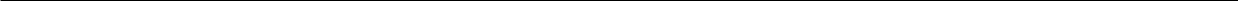 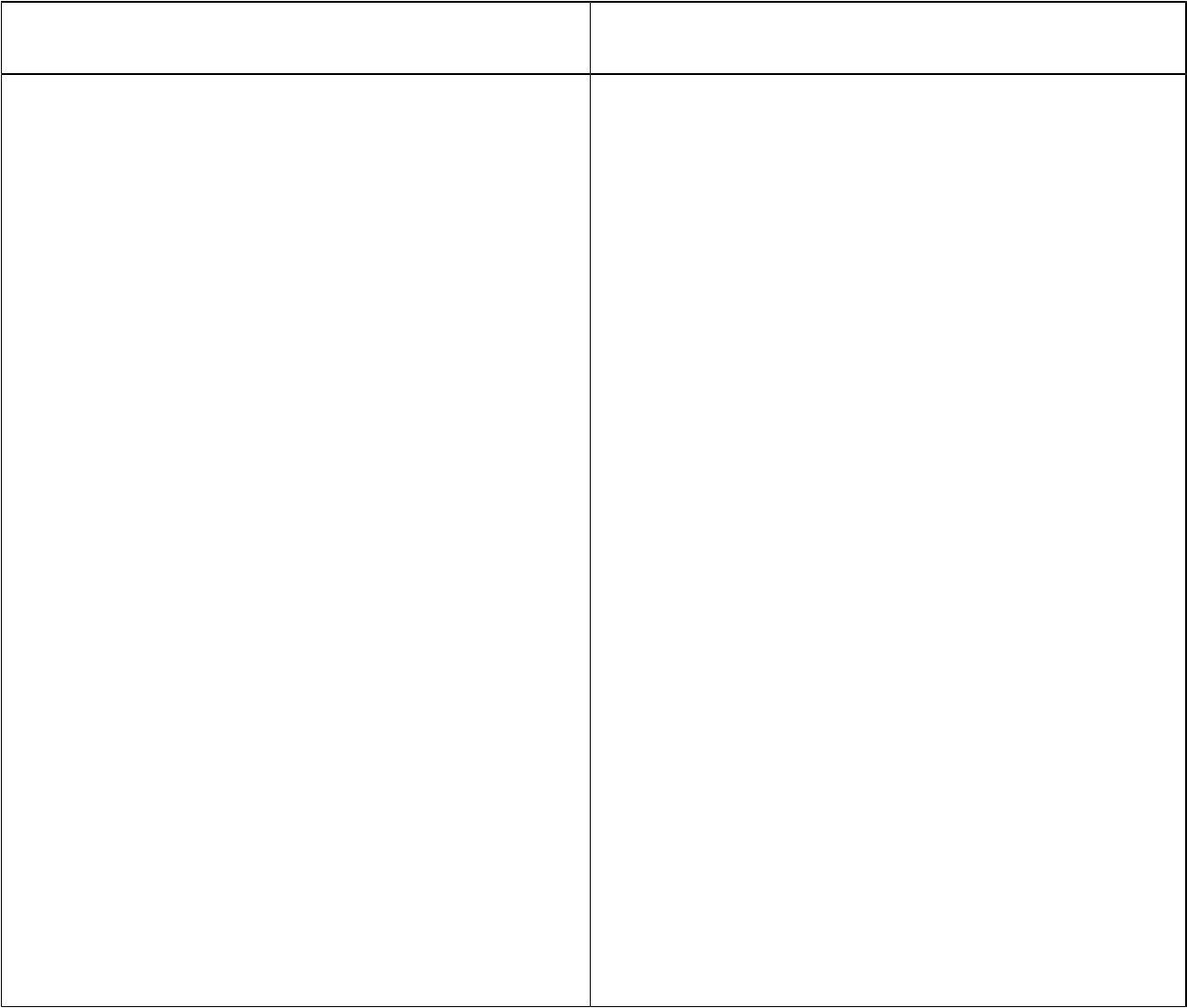 Inne opinie, uwagi i propozycje dotyczące projektu Budżetu Miasta Ustka na 2021 rok.…...................................................................................................................................................…...................................................................................................................................................Klauzula informacyjna dotycząca przetwarzania danych osobowych w związku ze zbieraniem opinii mieszkańców w przedmiocie konsultacji społecznych Zgodnie z art. 13 ust. 1 i 2 Rozporządzenia Parlamentu Europejskiego i Rady (UE) 2016/679 z dnia 27 kwietnia 2016 r.                        w sprawie ochrony osób fizycznych w związku z przetwarzaniem danych osobowych i w sprawie swobodnego przepływu takich danych oraz uchylenia dyrektywy 95/46/WE (zwane dalej rozporządzeniem RODO) informuję, iż: 1. Administrator danych osobowych Administratorem Pani/Pana danych osobowych jest Burmistrz Miasta Ustki z siedzibą -Urząd Miasta Ustka 76-270 Ustka ul. Ks. Kardynała Stefana Wyszyńskiego 3 (dalej zwany jako Administrator). Z administratorem można się skontaktować: 1) listownie na adres: ul. Ks. Kardynała Stefana Wyszyńskiego 3, 76-270 Ustka; 2) telefonicznie 59 8154300 3) fax - 59 8152900 4) przez email: bom1@um.ustka.pl 2. Inspektor ochrony danych Administrator wyznaczył Inspektora Ochrony Danych z którym może się Pani/Pan kontaktować we wszystkich sprawach dotyczących przetwarzania danych osobowych oraz korzystania z praw związanych z przetwarzaniem danych. Z inspektorem można się kontaktować przez iod@um.ustka.pl.3. Cele przetwarzania oraz podstawa prawna przetwarzania Pani/Pana dane są przetwarzane, w celu : 1) Wzięcie udziału w konsultacjach społecznych, 2) archiwizacji sprawy. Podstawą prawną przetwarzania Pani/Pana danych osobowych jest art. 6 ust.1 lit c) rozporządzenia Parlamentu Europejskiego i Rady (UE) 2016/679 z 27.4.2016 r. w sprawie ochrony osób fizycznych w związku z przetwarzaniem danych osobowych               i w sprawie swobodnego przepływu takich danych oraz uchylenia dyrektywy 95/46/WE (ogólne rozporządzenie o ochronie danych) (tj. przetwarzanie danych osobowych jest niezbędne dla wypełnienia prawnego obowiązku ciążącego na administratorze), w związku z obowiązkami prawnymi określonymi w prawie krajowym: 1) obowiązek prawny wynikający z przepisów ustawy z dnia 8 marca 1990 r. o samorządzie gminnym w szczególności art. 5a 2) Uchwały Nr XXIV/237/2016 Rady Miasta Ustka z dnia 29 września 2016 r. w sprawie zasad i trybu przeprowadzania konsultacji z mieszkańcami Gminy Miasto Ustka. 3) obowiązek prawny wynikający z art. 56 ustawy z 14.7.1983 r. o narodowym zasobie archiwalnym i archiwach – na podstawie tych przepisów mamy obowiązek zarchiwizowania sprawy. 4. Okres przechowywania danych osobowych Pani/Pana dane osobowe zawarte we wniosku będą przetwarzane przez czas rozpatrywania sprawy której dotyczy wniosek,              a następnie – w przypadkach, w których wymagają tego przepisy ustawy z dnia 14 lipca 1983 r. o narodowym zasobie archiwalnym i archiwach przez okres tam wskazany.5. Odbiorcy danych Administrator nie przewiduje przekazywać Pani/Pana dane osobowe innym podmiotom 6. Przekazywanie danych do państwa trzeciego Pani/Pana dane nie będą przekazywane do państw trzecich. 7. Prawa związane z przetwarzaniem danych osobowych i podejmowaniem zautomatyzowanych decyzji Przysługują Pani/Panu następujące prawa związane z przetwarzaniem danych osobowych: 1) prawo dostępu do Pani/Pana danych osobowych z wyjątkiem danych osób wnioskujących, 2) prawo żądania sprostowania Pani/Pana danych osobowych, 3) prawo żądania usunięcia Pani/Pana danych osobowych, w sytuacji, gdy przetwarzanie danych jest niezgodne z przepisami prawa; 4) prawo żądania ograniczenia przetwarzania Pani/Pana danych osobowych. Aby skorzystać z powyższych praw, należy skontaktować się z Administratorem lub z naszym inspektorem ochrony danych. 8. Prawo wniesienia skargi do organu Przysługuje Pani/Panu także prawo wniesienia skargi do organu nadzorczego zajmującego się ochroną danych osobowych,           tj. Prezesa Urzędu Ochrony Danych Osobowych. 9. Wymóg podania danych Podanie danych osobowych jest dobrowolne, jednak w przypadku chęci poparcia wniosku podanie danych jest wymagane              i wynika z Uchwały Rady Miasta Ustka w sprawie określenia zasad i trybu przeprowadzania konsultacji z mieszkańcami Gminy Miasto Ustka. Brak podania danych osobowych może spowodować braku rozpatrzenia wniosku.Ustka, dnia ………… 2020 r.	podpis ……………………………..Dziękuję za udział w konsultacjach.Zapis w projekcie Budżetu Miasta Ustka na 2021 rokSugerowana zmiana (konkretnaZapis w projekcie Budżetu Miasta Ustka na 2021 rokpropozycja, z uzasadnieniem)propozycja, z uzasadnieniem)